ПРОЕКТ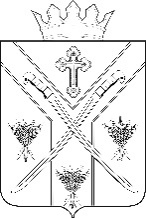 ПОСТАНОВЛЕНИЕАДМИНИСТРАЦИИ СЕРАФИМОВИЧСКОГОМУНИЦИПАЛЬНОГО РАЙОНАВОЛГОГРАДСКОЙ ОБЛАСТИот  «___»__________2020г.  № ______О внесении изменений в постановление администрации Серафимовичского муниципального района от 07.08.2019 г. № 398  «Об утверждении административного регламента предоставления муниципальной услуги «Выдача разрешения на использование земель или земельного участка, находящихся в муниципальной собственности Серафимовичского муниципального района, и земель или земельного участка, государственная собственность на которые не разграничена, расположенных на территории Серафимовичского муниципального района Волгоградской области»          В соответствии с Федеральными законами от 06.10.2003 № 131-ФЗ «Об общих принципах организации местного самоуправления в Российской Федерации», от 27.07.2010 № 210-ФЗ «Об организации предоставления государственных и муниципальных услуг», от 27.12.2019 № 502-ФЗ «О внесении изменений в Земельный кодекс Российской Федерации и Федеральный закон «Об аквакультуре (рыбоводстве) и о внесении изменений в отдельные законодательные акты Российской Федерации» и Уставом Серафимовичского муниципального района Волгоградской области ПОСТАНОВЛЯЮ:1. Внести в административный регламент предоставления муниципальной услуги «Выдача разрешения на использование земель или земельного участка, находящихся в муниципальной собственности Серафимовичского муниципального района, и земель или земельного участка, государственная собственность на которые не разграничена, расположенных на территории Серафимовичского муниципального района Волгоградской области», утвержденный постановлением администрации Серафимовичского муниципального района Волгоградской области от 07.08.2019 г. № 398, следующие изменения:1) пункт 1.2 дополнить подпунктом 4 следующего содержания:          «4) в целях возведения некапитальных строений, сооружений, предназначенных для осуществления товарной аквакультуры (товарного рыбоводства).»;   2) пункт 5.3 изложить в следующей редакции:«5.3. Жалобы на решения и действия (бездействие) руководителя органа, предоставляющего муниципальную услугу, подаются в вышестоящий орган (при его наличии) либо в случае его отсутствия рассматриваются непосредственно руководителем органа, предоставляющего муниципальную услугу.».2. Настоящее постановление вступает с момента подписания и подлежит опубликованию на официальном сайте администрации Серафимовичского муниципального района Волгоградской области.Глава Серафимовичского муниципального района 				  	С.В.Пономарев